Cell Organelle Resources Biology Junction Cells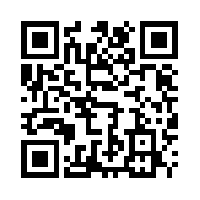 https://goo.gl/QOkSDbCells Alive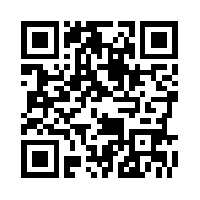 https://goo.gl/m23a19Utah Science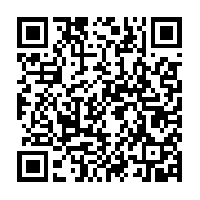 https://goo.gl/g2pDEMWindows to the Universe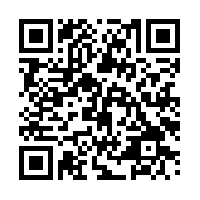 https://goo.gl/jx8QAIKhan Academy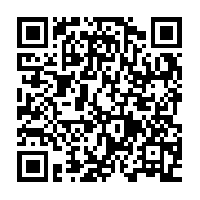 https://goo.gl/RFYG69Cell Organelles Powerpoint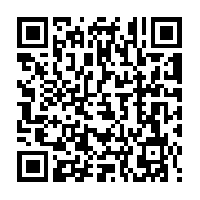 https://goo.gl/dExstjDiscovery EducationUsername: wcp lunch number (no spaces)Password:  lunch number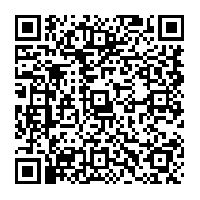 https://goo.gl/LePloh